Parents Association of Lacamas Students (PALS)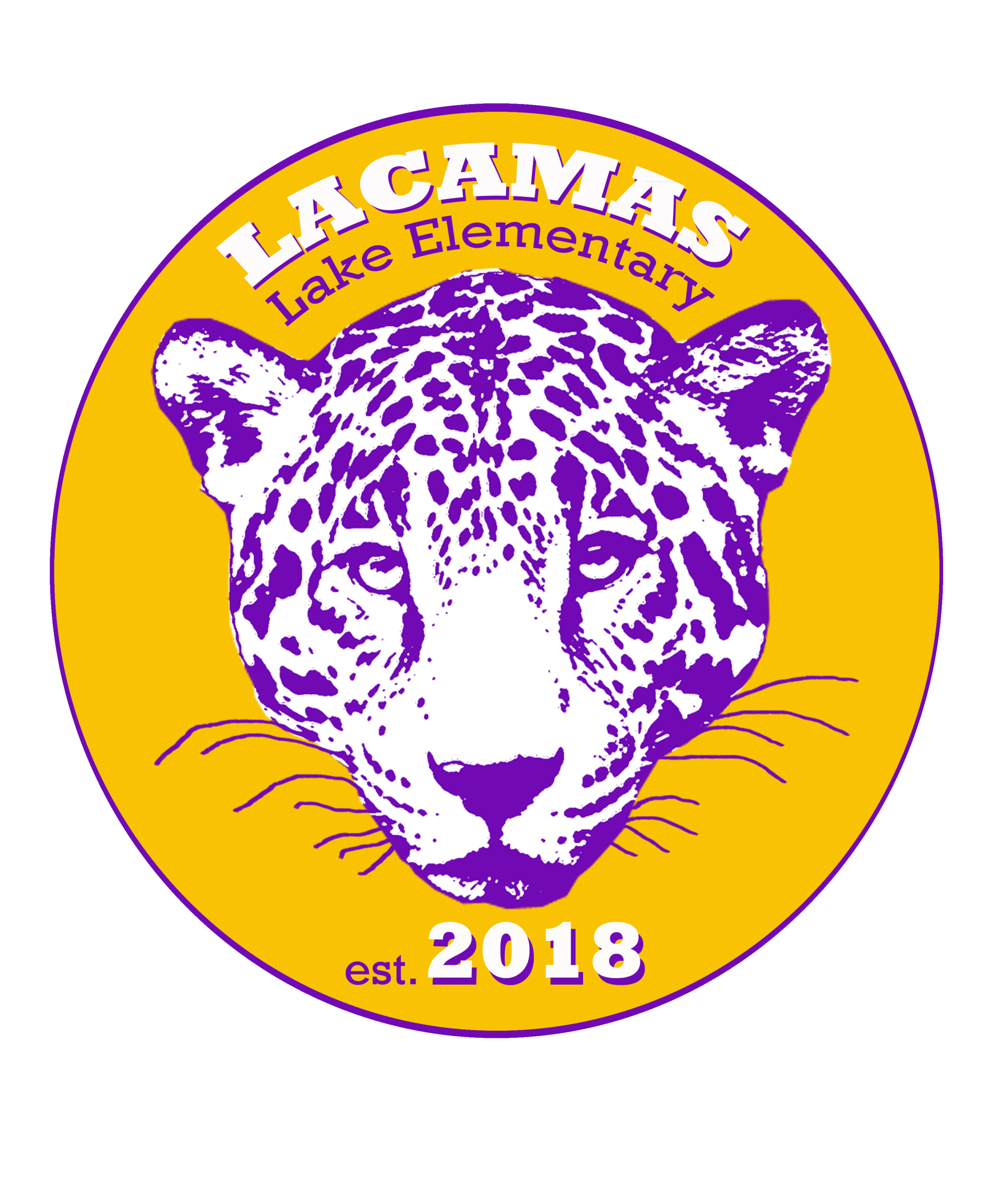 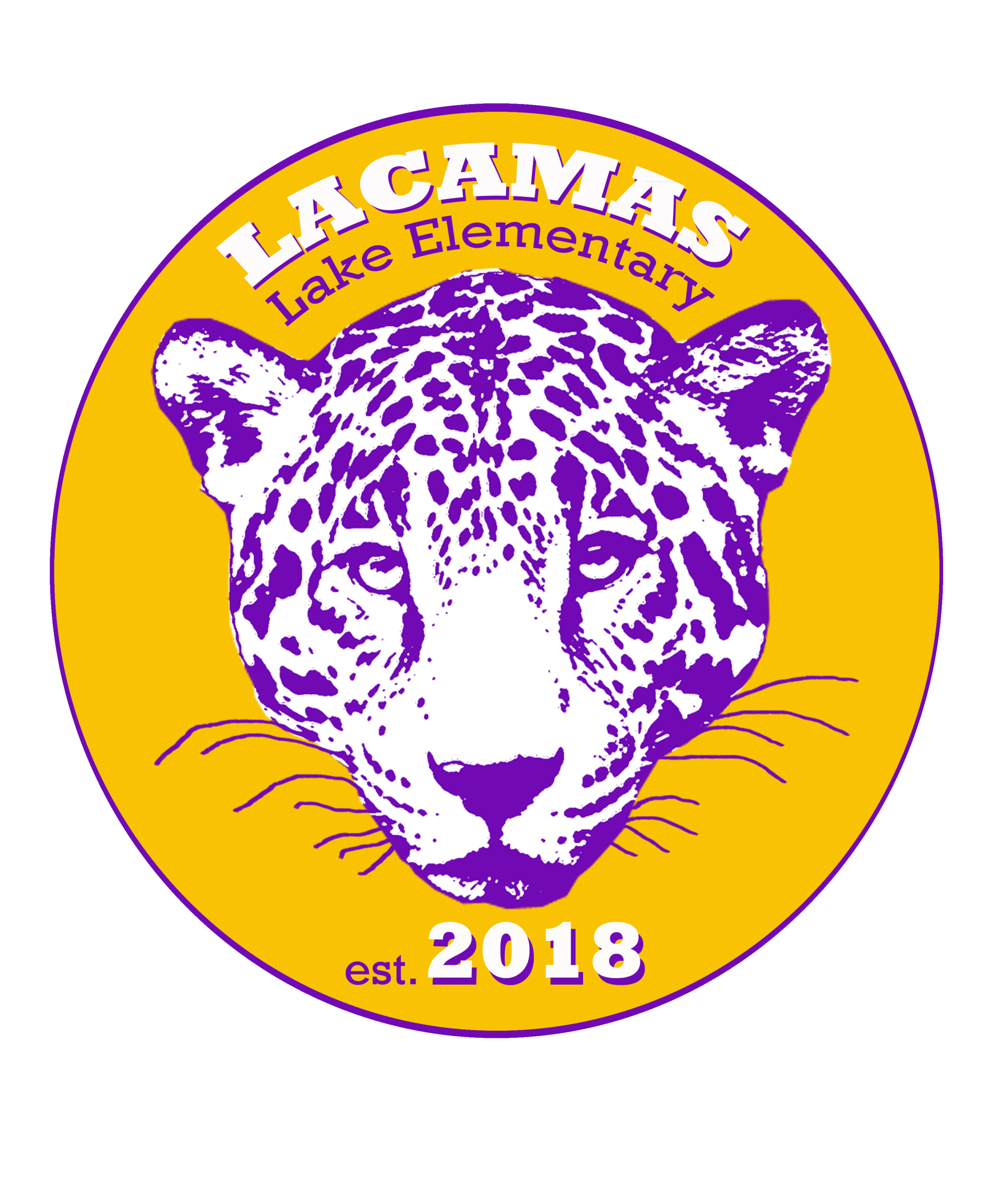 Lacamas PALS Monthly Meeting Minutes – November 14, 2018Meeting called to order at 6:01 p.m. by President Therasa Cheng.
MEMBERS PRESENT:Board Members & Chairs: Therasa Chang, Michelle Poloni, Tina Swenson, Krista Insko

Lacamas Parents: Adrianne King, Amber PraterLacamas Staff & CSD Staff:Julie Mueller, Principal; 
Lisa Greseth, Asst. Superintendent; 
Dr. Charlene Williams, Asst. SuperintendentGUEST SPEAKERS:Assistant Superintendents Dr. Charlene Williams and Lisa GresethA slide-show presentation entitled “PTA/PTO Check-In” was presented to the board and those in attendance. A link to the slide show can be found on the PALS website.CSD now boasts over 7,100 students and 1000+ employees at 6 elementary schools, 3 middle schools, and 3 high schools.The mission of CSD is to create a "learning community" and prepare students to be "lifelong learners who are independent and motivated, compassionate, ethical, and contributing members of society” with a focus on "seeing and serving EACH student."This is done through a “Head, Heart, Hands” approach.Head = Academic Excellence (student engagement, personalized learning, and progress monitoring/growth)Heart = Social-Emotional Learning (awareness and skills in managing emotions, setting goals, establishing relationships and making responsible decisions)Hand = Beyond the Classroom (outside of the classroom learning through student mentoring, student activities, student athletics, intramurals, and internships).The district strives for personalized learning where students and teachers work collaboratively; learning that is flexible and adaptable; and learning characterized by making contributions to the community.CSD is called to prepare students for the future. Jobs are constantly changing. The category of "services" continues to rise as a job category while others continue to decrease. Over 65% of the jobs that this generation (GEN Z) will perform do not yet exist.CSD Focus Areas: 1) Safety2) 1: World (Access to technology)3) Social-Emotional (i.e. start times changes for the 2018 school year, transitions from elementary to middle, middle to high school, high school to adult)4) Engaging and relevant curriculum5) Opportunities beyond the classroom6) Equity (seeing and serving each student with respect to race, gender, 
socio-economic status, etc.)7) Supporting a growing community (through building/renovation)CSD is operating under “A New Funding Model” – Please click on the slide show link on the PALS website to view this portion of the presentation. 

Questions can be addressed to:
Dr. Charlene Williams, Assistant Superintendent
Curriculum & Instruction, Technology
charlene.williams@camas-wednet.edu | ext. 79977BOARD REPORTS
Secretary’s Report: Tina SwensonOctober meeting minutes submitted. Tina moves to approve minutes. Michelle seconds. All in favor. Minutes approved.
Treasurer’s Report: Michelle PoloniReconciliations for October budgets were submitted without discrepancies. Michelle moves to approve. Therasa seconds. All in favor. Budgets approved.Book Fair Income totaled $1, 223.4. This was a short fall of $776.59.The Fun Fair Income totaled $15, 674.85 (however, we are still waiting on exact expense totals estimated between $1325-1350); Income exceeded budgeted income by approximately $3000. This surplus more than covers the book fair short fall leaving us with extra income that we will need to allocate.The Fall Festival budget was $650; with actual expenses totaling $1900. However, a surplus of donations covered the expenses leaving a surplus income of $64. Kudos to Emily Roberts for all her work prior to and during the event!
Literacy Report: Jennifer will need to step down from her chair position next year and would like to have an assistant shadow her during the second book fair of the year (June) prior to assuming the role. Volunteer Report: Tracy Paskowski was named as Volunteer of the Month for October.Nominations for future volunteers should be submitted to Therasa.Communication’s Report: Krista InskoThe November newsletter went out as planned. Krista hopes to publish the December newsletter by 12/6 and is asking that any input for the newsletter be received early the week of November 26th. The December newsletter will include character award information for the past two months, information about the Book Worm Bizarre, the All School Sing Along, and Dine Out Night information.UNFINISHED BUSINESS
Fall Fest: The Fall Fest event was extremely successful with an estimate of 400-500 students and family members in attendance. The Kindergarten Team, Lisa our librarian, and the Key Club did a wonderful job and limited the number of parent volunteers that were needed for the event. This enabled most parents to enjoy the evening WITH their children. For next year’s event it was agreed that it would be nice to have a 3rd food vendor option.
Movie Night is this Friday. Volunteers are still needed. Doors open at 5:30 with the movie starting at 6:00 (Incredibles 2). Theresa requests a $200 cash box for movie night for Emily. We will be selling pizza and hot dogs.
Box Tops: The October Box Top competition brought in 4,625 box tops for a collection total of $462.50. Mrs. Schaeffer’s class collected the highest number of box tops with a total of 599! The next competition will be in February.  
World Class Martial Arts Fundraiser – Adrianne King Adrianne reported that she is having difficulty securing a commitment from World Class Martial Arts. They agreed to host the training on 1/15, 1/17, and 1/18 but have been uncooperative about confirming a start time (preferably 2:50-3:00) and making fliers available for early December distribution.She will reach out to them one more time and report back in December.NEW BUSINESS
Legacy Funds (currently at $18K+). The LLE Staff approached Julie Mueller about the possible purchase of soccer goals/nets utilizing Legacy Funds. She was also asked by the Occupational Therapy team for funds to use towards the purchase of a sensory hallway. Therasa motions to allocate $2500 for four soccer goals/nets and $350 for sensory decals from current Legacy Funds. Michelle seconds. All in favor. Motion approved.December Dine Out – Michelle will reach out to see if MOD Pizza & Menchies would be willing to participate in a dine-out fundraiser on 12/11/18.
June Author Visit - Therasa proposed asking McKenzie Snell and possibly the book’s illustrator to be our June author. She would be allowed to sell books and would be asked to sign books at the Showcase night. A charitable donation would be made by PALS to the charity supported by the book’s sales. Spring Dance – The new date for the Spring Dane will be 3/8; Sally Wright will chair the event; Jacob Wright will DJ.
Book Worm Bazaar – The date for the Book Worm Bizarre will be 12/20. More information will be presented at the December meeting.CEF Grant Position and Funds – Lisa Bullard stepped down from the Affiliate Program/Grants Lead position in favor of being the LLE representative on the Camas Education Foundation (CEF) Board. This leaves the LLE Affiliate Program/Grants Lead position open. Julie Mueller is soliciting grant ideas from the staff.  Meeting adjourned by Therasa at 7:52 p.m.Next Meeting is scheduled for Wednesday, December 12th at 6:00 p.m.